Focus on Evangelism Conference, 2019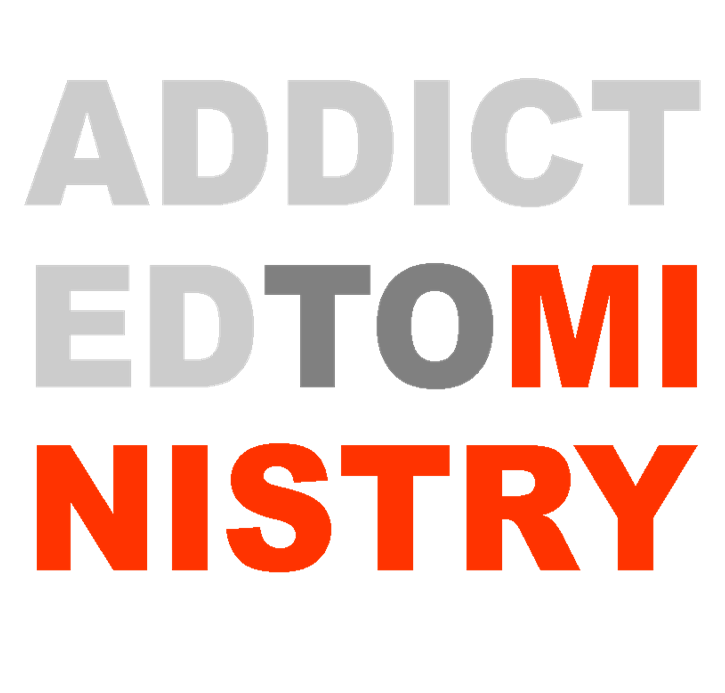 Purpose:To train and equip believers for the work of evangelismTo give an opportunity for Iola Baptist Temple (Iola and KC) to put this training to practice, teaming up with other like-minded believersTo promote our KC Mission workPlan:To hold meetings both in Iola and the Kansas City areaTo provide worksheets and materials for everyoneTo supplement the teaching with demonstrations, visuals, motivating singing, etc. To video record all lessons and make videos and hand out material available for all.Procedures:	Wednesday, November 6 (Iola, Fellowship Hall)(6:15-6:45) Warm drinks and refreshments(7:00-7:10) Welcome and song(7:10-7:20) Lesson 1 “Purpose of Organized Soul-winning” (7:20-7:30) Lesson 2 “Soul-winning Motivation”(7:30-7:40) Lesson 3 “What soul-winning is not”(7:40-7:45) (quick break)(7:45-7:50) Song(7:50-8:20) Lesson 4 “Getting Started (rules and tips)”(8:20-8:25) Announcements/Dismissal 	Thursday, November 7 (KC)(4:30-5:00) Meet at Chick-Fil-A(5:00-6:15) Soul-Winning(6:30-7:00) Warm drinks and refreshments(7:00-7:05) Welcome and song(7:05-7:20) (Video clip #1) Lesson 5 “At-the-door etiquette(7:20-7:35) (Video clip #2) Lesson 6 “Introducing, Inviting, and Interrogating” (7:35-7:40) (quick break)(7:40-8:20) (“Video clip #3) Lesson 7 “Presenting the Plan (Delivery)”(8:20-8:25) Announcements/Dismissal	Friday, November 8 (Iola)(6:15-6:45) Warm drinks and refreshments(7:00-7:10) Welcome and song(7:10-7:35) (Video clip #3) Lesson 8 “Call to Action (Closing)”(7:35-7:45) quick break(7:45-7:50) Song (7:50-8:10) (Video clip #4) Lesson 9 “Getting Info. for Follow-Up”(8:10-8:15) Announcements/Dismissal	Saturday, November 9 (Iola) “Soul-Winning Marathon”(11:30-12:30) Lunch(12:30-12:45) Job Assignments, charge, and Send off:Team 1 (Leader: Pastor)Team 2 (Leader: Bro. Steeby)Team 3 (Leader: Bro. Justin)(1:00-4:30) Soul-Winning(4:30-5:00) Meet up/testimonies (5:00) Dismissal	Sunday, November 10 (Iola) “Friend Day”(9:15) Warm drinks and refreshments(9:45-10:40) Sunday School(10:50-12:10) Morning serviceSong #  “Nothing But the Blood”Scripture of the weekWorshipWelcomeSpecial #1(TBD)Song #  “I Have Decided to Follow Jesus”AnnouncementsOffering/instrumental Special #2 (TBD)MessageDismissal (12:20-1:30) Lunch